ПроектПРАВИТЕЛЬСТВО РЕСПУБЛИКИ АЛТАЙПОСТАНОВЛЕНИЕот _______________ 2022 г. №____г. Горно-АлтайскО признании утратившими силу некоторых постановлений Правительства Республики Алтай и внесении изменения в постановление Правительства Республики Алтай от 22 апреля 2015 г. № 116В соответствии с   Законом Республики Алтай от 4 июля 2022 г. № 51-РЗ «О признании утратившими силу некоторых законодательных актов Республики Алтай и отдельного положения законодательного акта Республики Алтай» постановляет:Признать утратившими силу:постановления Правительства Республики Алтай от 21 мая 2009 г.№ 107 «О реализации Закона Республики Алтай от 19 мая 2008 года № 62-РЗ «О залоговом фонде Республики Алтай» (Сборник законодательства Республики Алтай, 2009, № 59(65);постановления Правительства Республики Алтай от 21 мая 2009 г.№ 108 «Об утверждении Порядка составления и ведения перечня имущества залогового фонда Республики Алтай» (Сборник законодательства Республики Алтай, 2009, № 130(136);постановление Правительства Республики Алтай от 7 декабря 2012 г. № 300 «О внесении изменений в приложение № 1 к постановлению Правительства Республики Алтай от 21 мая 2009 года № 107» (Сборник законодательства Республики Алтай, 2012, № 95(101);пункт 6 постановления Правительства Республики Алтай от 22 апреля 2015 г. № 116 «О внесении изменений в некоторые постановления Правительства Республики Алтай» (Сборник законодательства Республики Алтай, 2015, № 122(128);постановление Правительства Республики Алтай от 1 июня 2021 г. № 145 «О внесении изменений в постановление Правительства Республики Алтай от 21 мая 2009 года № 107» (Сборник законодательства Республики Алтай, 2021, № ___(____);постановление Правительства Республики Алтай от 8 апреля 2022 г. № 119 «О внесении изменений в Порядок составления и ведения перечня имущества залогового фонда Республики Алтай» (Официальный портал Республики Алтай в сети «Интернет»: www.altai-republic.ru, 2022, 8 апреля)  Глава Республики Алтай,Председатель Правительства      Республики Алтай                                                                    О.Л. ХорохординПОЯСНИТЕЛЬНАЯ ЗАПИСКАк проекту постановления Правительства Республики Алтай«О признании утратившими силу некоторых постановлений Правительства Республики Алтай и внесении изменения в постановление Правительства Республики Алтай от 22 апреля 2015 г. № 116»Субъектом нормотворческой деятельности является Правительство Республики Алтай. Проект постановления Правительства Республики Алтай «О признании утратившими силу некоторых постановлений Правительства Республики Алтай и внесении изменения в постановление Правительства Республики Алтай от 22 апреля 2015 г. № 116» (далее - проект постановления) разработан Министерством экономического развития Республики Алтай.Проектом постановления предлагается признать утратившими силу: постановления Правительства Республики Алтай от 21 мая 2009 г. № 107 «О реализации Закона Республики Алтай от 19 мая 2008 года № 62-РЗ «О залоговом фонде Республики Алтай» и его редакции;постановления Правительства Республики Алтай от 21 мая 2009 г. № 108 «Об утверждении Порядка составления и ведения перечня имущества залогового фонда Республики Алтай» и его редакцию.Правовым основанием принятия проекта постановления являются:1) части 1 и 2 статьи 209 Гражданского кодекса Российской Федерации, в соответствии с которыми:собственнику принадлежат права владения, пользования и распоряжения своим имуществом;собственник вправе по своему усмотрению совершать в отношении принадлежащего ему имущества любые действия, не противоречащие закону и иным правовым актам и не нарушающие права и охраняемые законом интересы других лиц, в том числе отчуждать свое имущество в собственность другим лицам, передавать им, оставаясь собственником, права владения, пользования и распоряжения имуществом, отдавать имущество в залог и обременять его другими способами, распоряжаться им иным образом;2) статья 26.12 Федерального закона от 6 октября 1999 г. № 184-ФЗ «Об общих принципах организации законодательных (представительных) и исполнительных органов государственной власти субъектов Российской Федерации», согласно которой:органы государственной власти субъекта Российской Федерации самостоятельно управляют и распоряжаются имуществом, находящимся в собственности субъекта Российской Федерации, в соответствии с Конституцией Российской Федерации, федеральными законами и издаваемыми в соответствии с ними нормативными правовыми актами Президента Российской Федерации и Правительства Российской Федерации, а также в соответствии с конституцией (уставом), законами и иными нормативными правовыми актами субъекта Российской Федерации;органы государственной власти субъекта Российской Федерации вправе передавать имущество субъекта Российской Федерации во временное пользование физическим и юридическим лицам, федеральным органам государственной власти и органам местного самоуправления, отчуждать это имущество, совершать иные сделки в соответствии с федеральными законами, а также с принятыми в соответствии с ними законами субъекта Российской Федерации;3) статья 89, пункт 2 статьи 103 Конституции Республики Алтай, в соответствии с которыми:Республика Алтай вне пределов ведения Российской Федерации и совместного ведения Российской Федерации и Республики Алтай осуществляет собственное правовое регулирование;по предметам ведения Республики Алтай принимаются конституционные законы Республики Алтай и законы Республики Алтай;законы Республики Алтай, принятые по вопросам, находящимся в ведении республики, обладают на ее территории верховенство;к ведению Государственного Собрания - Эл Курултай Республики Алтай относится, в том числе принятие законов и иных нормативных правовых актов, внесение в них изменений.Проект постановления разработан в целях реализации Закона Республики Алтай от 4 июля 2022 г. № 51-РЗ «О признании утратившими силу некоторых законодательных актов Республики Алтай и отдельного положения законодательного акта Республики Алтай».Принятие проекта постановления не повлечет правового пробела в законодательстве Республики Алтай, так как в настоящее время в федеральном законодательстве обязательное создание залоговых фондов для привлечения инвестиций в экономику Республики Алтай, для реализации приоритетных инвестиционных и инновационных проектов государственных программ Республики Алтай не предусмотрено.В отношении проекта постановления не требуется проведения оценки регулирующего воздействия. Министерством проведена антикоррупционная экспертиза проекта постановления, положений, способствующих созданию условий для проявления коррупции, не выявлено.В связи с принятием проекта постановления не потребуется дополнительных расходов из республиканского бюджета Республики Алтай.Принятие проекта постановления не потребует принятия, изменения или признания утратившими силу нормативных правовых актов Республики Алтай.Министр экономического развития Республики Алтай                                                                         В.В. ТупикинСПРАВКАо проведении антикоррупционной экспертизы В соответствии с Порядком проведения антикоррупционной экспертизы нормативных правовых актов Главы Республики Алтай, Председателя Правительства Республики Алтай и Правительства Республики Алтай и проектов нормативных правовых актов Республики Алтай, разрабатываемых исполнительными органами государственной власти Республики Алтай, утвержденным постановлением Правительства Республики Алтай от 24 июня 2010 года № 125, Министерством экономического развития Республики Алтай проведена антикоррупционная экспертиза проекта постановления Правительства Республики Алтай  «О признании утратившими силу некоторых постановлений Правительства Республики Алтай и внесении изменения в постановление Правительства Республики Алтай  от 22 апреля 2015 г. № 116», в результате которой в проекте нормативного правового акта положений, способствующих созданию условий для проявления коррупции, не выявлено.Министр 				                                                       В.В. Тупикин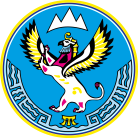 МИНИСТЕРСТВОЭКОНОМИЧЕСКОГО РАЗВИТИЯ РЕСПУБЛИКИ АЛТАЙ(МИНЭКОНОМРАЗВИТИЯ РА)АЛТАЙ РЕСПУБЛИКАНЫНГ ЭКОНОМИКАЛЫК ÖЗӰМИНИ НГ МИНИСТЕРСТВОЗЫ(АР МИНЭКОНОМÖЗӰМИ)В.И. Чаптынова ул., д. 24, г. Горно-Алтайск, Республика Алтай, 649000; Тел/факс. (388 22) 2-65-95;  e-mail: mineco@altaigov.ru; https://минэко04.рфВ.И. Чаптынова ул., д. 24, г. Горно-Алтайск, Республика Алтай, 649000; Тел/факс. (388 22) 2-65-95;  e-mail: mineco@altaigov.ru; https://минэко04.рфВ.И. Чаптынова ул., д. 24, г. Горно-Алтайск, Республика Алтай, 649000; Тел/факс. (388 22) 2-65-95;  e-mail: mineco@altaigov.ru; https://минэко04.рфВ.И. Чаптынова ул., д. 24, г. Горно-Алтайск, Республика Алтай, 649000; Тел/факс. (388 22) 2-65-95;  e-mail: mineco@altaigov.ru; https://минэко04.рф